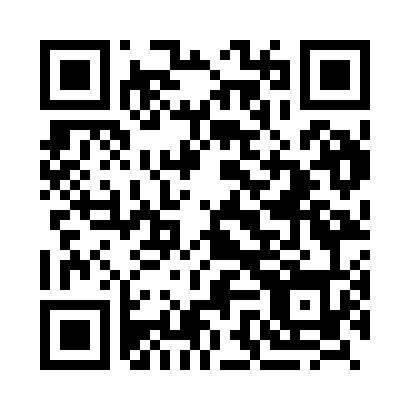 Prayer times for Baryskiai, LithuaniaWed 1 May 2024 - Fri 31 May 2024High Latitude Method: Angle Based RulePrayer Calculation Method: Muslim World LeagueAsar Calculation Method: HanafiPrayer times provided by https://www.salahtimes.comDateDayFajrSunriseDhuhrAsrMaghribIsha1Wed3:005:341:166:299:0011:262Thu2:595:321:166:309:0211:263Fri2:585:301:166:319:0411:274Sat2:575:271:166:339:0611:285Sun2:565:251:166:349:0811:296Mon2:555:231:166:359:1011:307Tue2:545:211:166:369:1211:308Wed2:535:191:166:379:1411:319Thu2:525:171:166:389:1611:3210Fri2:525:151:166:409:1811:3311Sat2:515:131:166:419:2011:3412Sun2:505:111:166:429:2211:3513Mon2:495:091:166:439:2311:3514Tue2:485:071:166:449:2511:3615Wed2:485:051:166:459:2711:3716Thu2:475:031:166:469:2911:3817Fri2:465:011:166:479:3111:3918Sat2:465:001:166:489:3311:3919Sun2:454:581:166:499:3511:4020Mon2:444:561:166:509:3611:4121Tue2:444:551:166:519:3811:4222Wed2:434:531:166:529:4011:4323Thu2:434:521:166:539:4111:4324Fri2:424:501:166:549:4311:4425Sat2:424:491:166:559:4511:4526Sun2:414:471:166:569:4611:4627Mon2:414:461:176:579:4811:4628Tue2:404:451:176:589:4911:4729Wed2:404:431:176:589:5111:4830Thu2:394:421:176:599:5211:4831Fri2:394:411:177:009:5411:49